.½ TURN RIGHT, CHA-CHA-CHA, ½ TURN LEFT, CHA-CHA-CHAMODIFIED CHA-CHA "CHASES"MERENGUE STEPS TO LEFT & CHA-CHA "BASIC"MERENGUE STEPS TO RIGHT & CHA-CHA "BASIC"¼ TURN RIGHT, ¼ TURN LEFT (TRIPLE), ¼ TURN RIGHT, ¼ TURN LEFT (TRIPLE)¼ TURN RIGHT, ½ TURN LEFT (TRIPLE), ½ TURN LEFT, ¼ TURN LEFT (TRIPLE)FORWARD BREAK, LOCK STEPS BACK, ½ TURN LEFTFORWARD BREAK, SYNCOPATED "OUT & CROSS" STEPS, ROCKSREPEATTAGAfter the second repetitionThen, resume the dance with count 1Black & White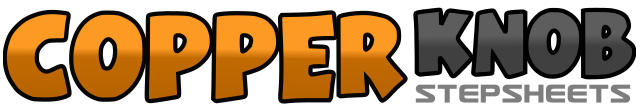 .......Count:64Wall:2Level:Intermediate social cha.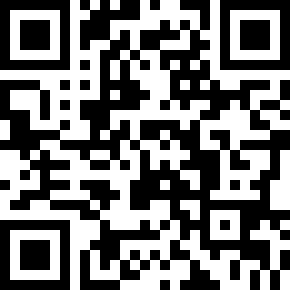 Choreographer:Bill Ray (USA)Bill Ray (USA)Bill Ray (USA)Bill Ray (USA)Bill Ray (USA).Music:Living In Black and White - Eddy RavenLiving In Black and White - Eddy RavenLiving In Black and White - Eddy RavenLiving In Black and White - Eddy RavenLiving In Black and White - Eddy Raven........1Step forward on left foot2Pivot ½ turn to right on ball of left foot and shift weight (forward) to right foot3&4Execute left triple step (left, right, left) in place5Step forward on right foot6Pivot ½ turn to left on ball of right foot and shift weight (forward) to left foot7&8Execute right triple step (right, left, right) in place1Step forward on left foot2Pivot ½ turn to right on ball of left foot and shift weight (forward) to right foot3&4Turn ½ turn to right (12:00) while executing left triple step (left, right, left)5Rock back on right foot6Rock forward on left foot7Step forward on right foot8Touch left toe beside right foot1Step to left on left foot2Step right foot beside left foot3Step to left on left foot4Step right foot beside left foot5Rock forward on left foot6Rock back on right foot7&8Execute left triple step (left, right, left) in place1Step to right on right foot2Step left foot beside right foot3Step to right on right foot4Step left foot beside right foot5Rock back on right foot6Rock forward on left foot7&8Execute right triple step (right, left, right) in place1Pivot ¼ turn to right on ball of right foot and step forward (3:00) on left foot2Recover (rock) back on right foot3&4Turn ¼ turn to left (12:00) while executing left triple step (left, right, left)5Pivot ¼ turn to right on ball of left foot and rock back on right foot6Recover (rock) forward on left foot7&8Turn ¼ turn to left (12:00) while executing right triple step (right, left, right)1Pivot ¼ turn to right on ball of right foot and step forward (3:00) on left foot2Recover (rock) back on right foot3&4Turn ½ turn to left (9:00) while executing left triple step (left, right, left)5Step forward (9:00) on right foot6Pivot ½ turn to left on ball of right foot and shift weight (forward) to left foot7&8Turn ¼ turn to left (12:00) while executing right triple step (right, left, right)1Rock forward on left foot2Rock back on right foot3&4Step back on left foot, cross right foot over left, step back on left foot5&6Step back on right foot, cross left foot over right, step back on right foot7-8Step-turn ½ turn to left while stepping left, right (finish facing 6:00)1Rock forward on left foot2Rock back on right foot3&4Rock to left on left foot, step (recover) to center on right foot, cross left foot over right5&6Rock to right on right foot, step (recover) to center on left foot, cross right foot over left7Rock (sway) to left on left foot8Rock (sway) to right on right foot1-16Dance the first 16 counts of the dance17Rock (sway) to left on left foot18Rock (sway) to right on right foot19&20Execute left triple step (left, right, left) in place21Rock (sway) to right on right foot22Rock (sway) to left on left foot23&24Execute right triple step (right, left, right) in place